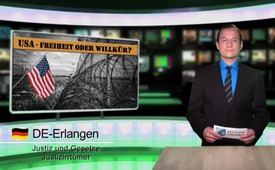 USA: Das Land der Freiheit oder der Willkür?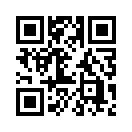 Kann man die USA heute noch als das „Land der Freiheit“ bezeichnen, oder ist es eher ein „Land der Willkür“? Die USA stehen im Verhältnis von Gefängnisinsassen zur Einwohnerzahl weltweit mit Abstand an der Spitze: Aktuell befinden sich 2,4 % ihrer Bevölkerung unter Justizaufsicht. Das sind weit mehr als in der ehemaligen UdSSR unter Stalin...Die USA stehen im Verhältnis von Gefängnisinsassen zur Einwohnerzahl weltweit mit Abstand an der Spitze: Aktuell befinden sich 2,4 % ihrer Bevölkerung, also 7,4 Millionen Menschen, unter Justizaufsicht. Das sind weit mehr als in der ehemaligen UdSSR unter Stalin. Zum Vergleich: In Deutschland sind derzeit 0,09 % inhaftiert, und damit nur etwa ein Fünfundzwanzigstel der US-Quote. Die Regierung in Washington kann nach aktueller Rechtslage jedermann willkürlich, ohne ordentliches Verfahren und ohne Schuldbeweise für unbegrenzte Zeit ins Gefängnis werfen. In den meisten Bundesstaaten können bereits Siebenjährige beim Verstoß gegen ein Strafgesetz zur Verantwortung gezogen werden. Im Jahr 2003 war es in 33 Bundesstaaten sogar möglich, geisteskranke Kinder und Jugendliche zu inhaftieren und in 117 amerikanischen Jugendstrafanstalten waren Kinder unter elf Jahren untergebracht. Die Regierung der USA, die auf der ganzen Welt Menschenrechtsverletzungen kritisiert, sollte wohl zuallererst im eigenen Land damit beginnen. Abschließend möchte ich dazu die Buchautoren Ilja Trjanow und Juli Zeh zitieren: “Uns steht ein Kampf um unsere Freiheit und unsere Privatsphäre bevor, ein Kampf, der sofort beginnen muss, denn die Zukunft unserer Gesellschaft wird gegenwärtig verhandelt, ohne dass unsere Meinung gehört wird.“ Damit wünsche ich Ihnen einen guten Abend.von bl.Quellen:http:www.unicef.org/pon97/p56a.htm 
http://usatoday30.usatoday.com/news/nation/2004-07-07-jailed-kids_x.htm
http://alles-schallundrauch.blogspot.de/2012/03/usa-hat-mehr-gefangene-als-die-udssr.html#ixzz3WzJP4Ji1Das könnte Sie auch interessieren:---Kla.TV – Die anderen Nachrichten ... frei – unabhängig – unzensiert ...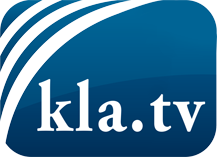 was die Medien nicht verschweigen sollten ...wenig Gehörtes vom Volk, für das Volk ...tägliche News ab 19:45 Uhr auf www.kla.tvDranbleiben lohnt sich!Kostenloses Abonnement mit wöchentlichen News per E-Mail erhalten Sie unter: www.kla.tv/aboSicherheitshinweis:Gegenstimmen werden leider immer weiter zensiert und unterdrückt. Solange wir nicht gemäß den Interessen und Ideologien der Systempresse berichten, müssen wir jederzeit damit rechnen, dass Vorwände gesucht werden, um Kla.TV zu sperren oder zu schaden.Vernetzen Sie sich darum heute noch internetunabhängig!
Klicken Sie hier: www.kla.tv/vernetzungLizenz:    Creative Commons-Lizenz mit Namensnennung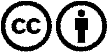 Verbreitung und Wiederaufbereitung ist mit Namensnennung erwünscht! Das Material darf jedoch nicht aus dem Kontext gerissen präsentiert werden. Mit öffentlichen Geldern (GEZ, Serafe, GIS, ...) finanzierte Institutionen ist die Verwendung ohne Rückfrage untersagt. Verstöße können strafrechtlich verfolgt werden.